Publicado en Madrid el 30/05/2023 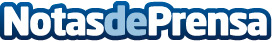 Guillermo López Lázaro, Director de Negocio de Euroairlines anuncia inicio de operaciones en BrasilLa compañía española Eurodistribution, es una plataforma tecnológica y de servicios que permite alojar, gestionar y distribuir contenido de transporte (aéreo, terrestre, ferroviario o marítimo) a agencias de viajes a nivel global en los principales mercados y canales de la industria. La distribución la realiza a través del código IATA Q4-291 con los principales GDS (Amadeus, Sabre y Travelport) e integraciones directas con GDS regionales como KIU en Latinoamérica y Travelsky en China entre otrosDatos de contacto:Nelson Piñero689694543Nota de prensa publicada en: https://www.notasdeprensa.es/guillermo-lopez-lazaro-director-de-negocio-de_1 Categorias: Internacional Nacional Finanzas Viaje Madrid Turismo Emprendedores Eventos Movilidad y Transporte Innovación Tecnológica http://www.notasdeprensa.es